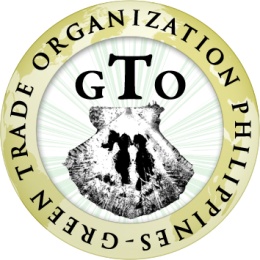 REGULAR MEMBERSHIP REQUIREMENTSAccomplished Application FormPhotocopy of Business Name (any of the following)Corporation – Security and Exchange Commission (SEC)Single Proprietorship – Dept. of Trade & Industry (DTI)Board of Investments (BOI)One (1) 2”x2” Colored Picture of Authorized Representative/OwnerSpecimen Signatures of Company OfficersEndorsement / Clearance from sectoral memberMayor’s PermitSketch of the Office/Showroom/Factory LocationApplication & Entrance fee of P3,000.00 onlyAnnual dues of P3,000.00 PER SUCCEEDING YEARAll applications are subject of Board Approval.Please submit complete requirements to:	Green Trade Organization Philippines, Inc.H. Abellana St., Basak, Mandaue City6014 Cebu, Philippines or Email to: members@green-trade.org__________________										    DateThe Board of DirectorsGreen Trade Organization Philippines, Inc.H. Abellana St., Basak, Mandaue City6014 Cebu, PhilippinesLadies and Gentlemen:	We would like to apply for membership at Green Trade Organization Philippines, Inc. as a:_______________ Regular MemberQualifications:Registered exporter of goods and/or services.In operation for at least one year.No serious derogatory information about them supplied by reliable sources.	We understand that an annual membership fee of P3, 000 is payable on the date of approval of application.	Further, to be a member of GTO, we have to be a member of Philexport.  	Enclosed are our accomplished company forms and application form.  *Applicants who have been in operation for less than one (1) year, but who otherwise qualify as regular members, shall be admitted as provisional member.Sponsored by:				       Very truly yours,______________________		         _________________________
   BOARD OF DIRECTOR			        (please sign over printed name)						       _______________________								  (Company)	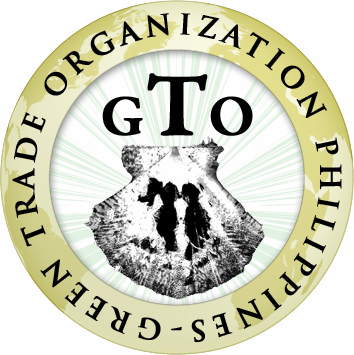 THIS IS TO CERTIFY THAT THE ABOVE-MENTIONED PERSONSARE THE OFFICIAL REGISTERED REPRESENTATIVES OF OUR COMPANY TO GREEN TRADE ORGANIZATIONS PHILIPPINES, INC.    CERTIFIED BY:  _____________________________     	DATE: ______________________			Corporate Secretary(PLEASE NOTIFY GREEN TRADE ORGANIZATIONS PHILIPPINES, INC. PROMPTLY OF ANY CHANGES IN THE ABOVE INFORMATION)          Prepared by:  ______________________________________________________          Date:  _____________________________________NAME OF COMPANYADDRESSTELEPHONE NOS.FAX NO.(S)E-MAIL ADDRESSMAIN PRODUCT/BUSINESSNAMEPOSITIONSPECIMEN SIGNATURESOFFICIAL REPRESENTATIVEALTERNATIVE REPRESENTATIVE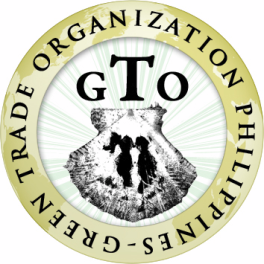 Company ProfileCompany Name:                                                                                                                                                                                                        [    ] [    ] [    ] [    ]                           ___________________________________________________________________________________________________________________Chief Executive:                           _______________________________  ____________________________________  ______________  _______________________________                                                  Surname                                                     First Name                                 M.I.                                PositionContact PersonFor Inquiries:    _______________________________  ____________________________________  ______________  _______________________________                                                  Surname                                                 First Name                                M.I.                                PositionAddress:                                                 OFFICE                                                                                                             FACTORYNo./Bldg Name   _____________________________________________________     ___________________________________________________________Street                  _____________________________________________________     ___________________________________________________________City/Mun.            ____________________________________________     [    ] [    ]     __________________________________________________    [    ] [    ]Province             ____________________________________________     [    ] [    ]     __________________________________________________    [    ] [    ]Tel. No:               _____________________________________________________     ___________________________________________________________Facsimile:            _____________________________________________________     ___________________________________________________________Type of Business:                                                                                   Legal Organization:1.    [    ]   Shells                                                                                      1.   [    ]   Single Proprietorship2.    [    ]   Manufacturer/Exporter Shell Craft                                          2.    [    ]   Partnership3.    [    ]   Fashion Accessories                                                               3.    [    ]   Corporation  4.    [    ]   Specimen Shells                                                                      4.    [    ]   Cooperative5.    [    ]   Gifts, Toys, Housewares                                                          5.     [    ]   Association6.    [    ]   Others (please specify) _________________________                          COMPANY SIZE   Number of Employees:                             Office:  ___________________                     Production:  ___________________                           Others:  ___________________                             Total:  ___________________YEAR ESTABLISHED:  ___________________________                      YEAR EXPORT STARTED: ______________________Registration with Government Agency:1.   [    ]    BTRCP                                                                                   4.   [    ]    BOI2.   [    ]    SEC                                                                                        5.   [    ]    EPZA3.   [    ]    CB                                                                                          6.     [    ]    Others (please specify) ___________________Membership in Trade Associations, Chambers:  ________________________________________________________________TIN NUMBER:                               TEL.NO.:                              FAX NO.:                               EMAIL:                          WEBSITE:                     